Aufgabe: Hilf Lilu. Zeichne ein lachendes Gesicht, wenn der Gegenstand glänzt und ein trauriges, wenn er nicht glänzt. Du kannst die Bilder auch ausschneiden und nach Funktion oder Material sortieren.Wortschatz:Materialbeschreibung: Metall, Plastik, HolzGebrauch am Körper: Haar, Mund, Hände, Gesicht, AchselnSituationsgebrauch: beim Duschen, Frisieren, Nägel schneiden, Schminken, Zähneputzen, RasierenGebrauchszeitpunkt: vor dem Duschen, während des Duschens, nach dem DuschenDuschkopf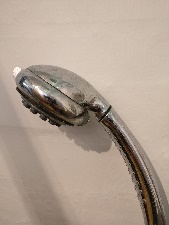 Bürste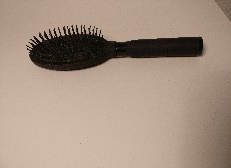  Kamm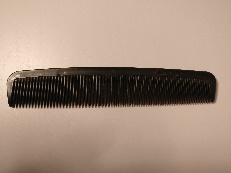 Lippenstift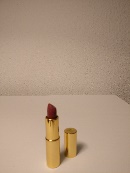 Nagelknipser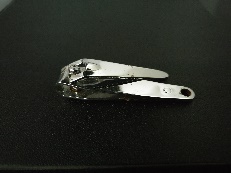 Make-up Pinsel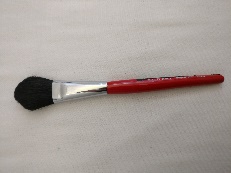 Nagelfeile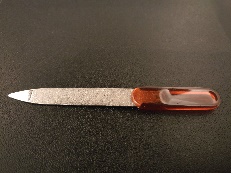 Nagelschere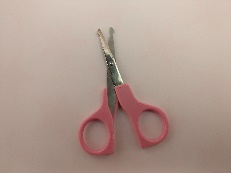 Pinzette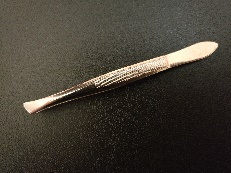 Wattestäbchen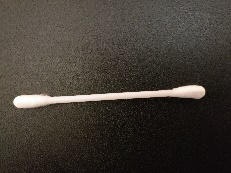 Seife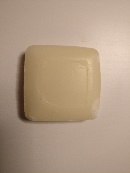 Fenster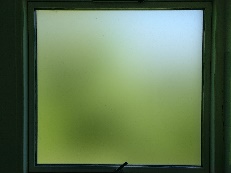 Türklinke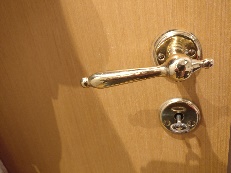 Toilettenpapierrolle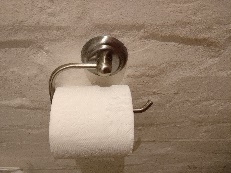 Wasserhahn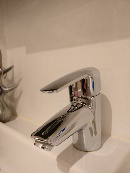 Zahnputzbecher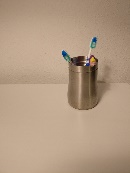 Duschvorhang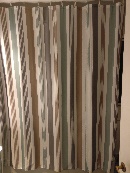 Handtuchhalter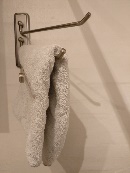 Toilette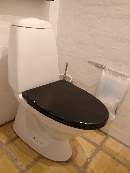 